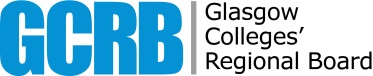 Report PurposeProvide the Committee with a summary of business conducted during the past year to facilitate Committee self-evaluation, reporting to Board and forward planning.Recommendations The Committee is invited to:consider and agree the content of the summary report on its activity during the past year;discuss and agree its priorities for the coming year;report to the next meeting of the Board on activity during the past year and priorities for the year ahead.BackgroundIt is good practice for committees to produce annual reports for their boards that review their activity over the course of the year and priorities for the year ahead.The report will also inform the Committee's annual review of its own performance.The report seeks to provide the Committee with an overview of business conducted during the period from December 2018 to November 2019 (the previous year’s report having been considered on 19 December 2018).Meetings  and MembershipDuring the period from December 2018 to November 2019 the committee met on four occasions.  All meetings were quorate. Details of attendance are provided in the table overleaf.The Committee has undergone significant change in membership during the year. Key changes were: the departure of the previous student member Shaun McLaughlin; the appointment of new members – David Brown and Aranka Szilassy; and the appointment of a co-opted member Anwulika Umeh.  Former committee member Alastair Milloy moved, with Board approval, from this committee to the Audit and Assurance Committee at the end of October 2019.Gender ratio has shifted from 1:2 (women:men) to 1:1 (women:men) during the period of the report.  The shift has primarily been as a result of the student elections (a male student member has been replaced by a female student member) and also due to the co-option of a female member to the committee.All meetings of the Committee were attended by the Board Secretary and appropriate members of the Executive Team.Representatives of Assigned College senior management, ordinarily the Principal, were in attendance at all meetings.  Where a Principal was unable to attend a member of the College’s senior management team attended in their place.Committee minutes were a standing item on Board agendas throughout the period of the report.Minutes and papers have been published on the website except where exemptions apply under the Freedom of Information (Scotland) Act 2002.All papers presented to meetings of the Committee provided for consideration of risk and strategic and resource implications. All papers have also included consideration of equalities implications, and will do so going forward.Terms of ReferenceThe Committee’s terms of reference set out responsibilities in the following areas of Board activity: FinancePerformanceProjectsThe Committee reviews its terms of reference at least annually (in the course of its self-evaluation).Activity between December 2018 and November 2019FinanceThe Committee reviewed and provided feedback within the terms of its remit on the 2018-19 Annual Report and Accounts at its December 2019 meeting.During the course of the year the Committee monitored capital funding and made proposals in respect of such funds. The sale of North Hannover Street and subsequent use of the profits was discussed at regular intervals. The Committee also considered the allocation of core funds and made recommendations for the Board to consider. In June, the Committee considered a draft budget for 2019-20 and recommended this to the Board. The Committee also monitored expenditure relating to GCRB running costs at each meeting.In October, the Committee approved GCRB’s Financial Forecast Return for submission to the SFC.In October, the Committee noted that 2018-19 was the second year of implementation of the Flexible Workforce Development Fund and that there had been a significant year on year improvement in activity levels. The Committee monitored progress of activity against this fund at each meeting of the Committee.The Committee also received regular reports on the steps taken by GCRB Executive to seek assurance from, and gain confidence in, the financial arrangements operating in the assigned colleges.Performance An ongoing element of the Committee’s remit is the review, monitoring and development of the Regional Outcome Agreement.  The Committee receives reports on three key aspects:The evaluation of the previous year’s ROA.In-year monitoring reports on progress against the current ROA.The development of the following year’s ROA.At the March meeting, the Committee considered and agreed the presentation of the draft ROA for 2019-20 to the Board.  At its December 2018 meeting, the Committee reviewed progress against ROA targets for 2018-19 and agreed to submit the draft ROA target data to the SFC.In October the Committee endorsed the 2018-19 ROA evaluation report.ProjectsDuring the period of the report the Committee has supported the development of a regional approach to student mental health and wellbeing.  An external consultant has been brought in and a new, regional approach is underway.  The Committee has also supported various other projects including; a collaboration with Action for Children to support care experienced learners during their college experiences, which is now underway; a research project into skills alignment; a bridge to business project and an ESOL partnership project.  Committee Governance With reference to sections 4 and 5 of this report, the Committee has acted in accordance with its terms of reference throughout the period of the report. The last Committee annual report and self-evaluation were undertaken in December 2018.Priority issues for 2019/20 and beyondMembers are invited to reflect on progress in the past year and significant developments within GCRB or externally impacting on its area of remit, and discuss and identify priorities for the year ahead.  Members may wish to consider the following areas of activity in looking forwards.Ensuring effective curriculum planning and delivery which meets Scottish Government and regional ambitions;Monitoring ROA performance and the delivery of high quality and inclusive learning opportunities; Undertaking financial monitoring and planning for GCRB and across the Glasgow College Region;Ensuring the effective allocation of funding to meet regional and SFC/Scottish Government strategic priorities; andMonitoring regional projects.Risk AnalysisPerformance review and reporting is key to effective systems of governance and internal control.  Therefore, this report contributes to the mitigation of GCRB Risk 012: the capacity and capability of the Board is inadequate and standards of governance fall below the required level.Legal ImplicationsNo legal implications are identified.Equalities ImplicationsThe evaluation process includes consideration of gender balance. Resource ImplicationsThere are no specific resource considerations arising from this paper. Strategic ImplicationsThrough the conditions of grant associated with the Regional Outcome Agreement, GCRB and the assigned colleges are required to conduct their affairs in accordance with the expected standards of good governance. Nominations & Remuneration CommitteeNominations & Remuneration CommitteeDate of Meeting Wednesday 18 December 2019Paper TitlePerformance & Resources Committee Annual ReportAgenda Item14Paper NumberPRC2-JResponsible Officer Jim Godfrey, Interim Executive DirectorStatusDisclosable ActionFor DecisionDate of MeetingPercentage AttendanceTotal Members19 December 201883%6: Caroline Macdonald; Paul Buchanan; Moira Connolly, Shaun McLaughlin, Alastair Milloy & Charlie Montgommery14 March 201967%6: Caroline Macdonald; Paul Buchanan; Moira Connolly, Shaun McLaughlin, Alastair Milloy & Charlie Montgommery15 June 201967%6: Caroline Macdonald; Paul Buchanan; Moira Connolly, Shaun McLaughlin, Alastair Milloy & Charlie Montgommery2 October 201983%6: Caroline Macdonald; Paul Buchanan; Moira Connolly, Alastair Milloy, Charlie Montgommery & Aranka Szilassy.Anwulika Umeh and David Brown were also in attendance.